                 COMPANY DETAILS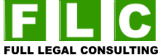 Full nameLimited Liability Company «Full Legal Consulting»Short nameLLC «Full Legal Consulting», Full name in English Limited Liability Company «Full Legal Consulting» Short name in English LLC «FLC» Location 7 Baumanskaya Str., Bld. 1, Office 308, Moscow, 105005, Russia.Actual address 7 Baumanskaya Str., Bld. 1, Office 308, Moscow, 105005, Russia.Personal Tax Reference Number 7721793782 Industrial Enterprise Classification Code770101001 General Manager Svetlana Evgenievna Buravtsova Date of registration 06.05.2013 г. (МИФНС № 46) / 05/06/2013 (Interdistrict Inspectorate of the Federal Tax Service No. 46)Primary State Registration Number 1137746398063 All-Russian Classifier of Enterprises and Organizations17533503 National Classifier of Government Entities and Administration4210014 All-Russian Classifier of Political Subdivisions 45290562000 All-Russian National Classifier of Economic Activities74/11 All-Russian National Classifier of Ownership Patterns16 All-Russian National Classifier of Forms of Incorporation12165 Details for payment in rubles:Details for payment in rubles:RecipientLLC «Full Legal Consulting»Bank ПАО "МИнБанк"/ JSCB "Moscow Industrial bank" PCSettlement account No.40702810200120002580 Correspondent account No.30101810300000000600 Bank Sort Code044525600 Bank's Personal Tax Reference Number / Industrial Enterprise Classification Code7725039953/997950001 Bank's number according to All-Russian Classifier of Enterprises and Organizations09317135 Bank's Primary State Registration Number1027739179160 Details for payment in USDDetails for payment in USDRecipient LLC «FLC» Dollar account number of the recipient  in MInB, JSC, supplementary office "Taganka Branch"No. 40702840800121002580 Recipient 's bankMoscow Industrial Bank, Tagansky branch Address of recipient's bank Malaya Kalitnikovskaya str.,7, Moscow, 109147, Russia Client's bank SWIFT codeMINNRUMM Correspondent bank The Bank of New York SWIFT Correspondent bank's code IRVTUS3N Correspondent bank's address One Wall str., New York 10286 NY Details for payment in EuroDetails for payment in EuroRecipient LLC «FLC» Euro account number of the recipient  in MInB, JSC, supplementary office "Taganka Branch"No. 40702978400121002580 Recipient's bank Moscow Industrial Bank, Tagansky branch Address of recipient's bankMalaya Kalitnikovskaya str.,7, Moscow, 109147, Russia Client's bank SWIFT codeMINNRUMM Correspondent bank Commerzbank AG Correspondent bank's code COBADEFF Correspondent bank's address 1 Jurgent Ponto Platz, D-60301 Frankfurt Am
Main, P.O.Box 110661, Germany 